           Муниципальное дошкольное образовательное учреждение детский сад  № 19 «Улыбка»Южноуральского городского округа457040, Россия, Челябинская область, город Южноуральск, улица Советской Армии, дом 18 «В», тел. 8(35134) 4-86-57, E-mail: ds19u@mail.ru,                             Проект по ПДД в        подготовительной группе      «Безопасность на дороге».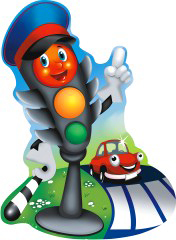                                                                                                          Подготовила:                                                                                                  Воспитатель ЛавроваО.А.                                                                                                   Южноуральск 2018Вид проекта: творческо-информационный, групповой.Участники проекта: дети подготовительной группы (5-7 лет).Актуальность: Ежегодно на дорогах городов нашей страны совершаются сотни дорожно-транспортных происшествий, в результате которых десятки детей погибают, сотни получают ранения и травмы. Именно поэтому дорожно-транспортный травматизм остается приоритетной проблемой общества, требующей решения, при всеобщем участии и самыми эффективными методами. Дошкольник не умеет управлять своим поведением, поэтому изучение и доведение до автоматизма ПДД, является одной из главных задач на сегодняшний день, а способствовать этому будет работа над данным проектом.Цель проекта:Формирование у детей навыков безопасного поведения на дорогах.Создание в группе максимально эффективных условий для организации работы по формированию у детей навыков правильного поведения на дороге.Задачи:1. Создание условий для сознательного изучения детьми ПДД : создание предметно – развивающей среды.2.Подготовка детей к безопасному участию в дорожном движении;3.Вырабатывание умений ориентироваться в дорожно-транспортной обстановке, умений прогнозировать дорожную ситуацию.Новизна проекта: в радикальном преобразовании форм, методов и приемов, используемых в работе по формированию у дошкольников ПДД.Краткая аннотация проекта: В данном проекте представлено знакомство с основными правилами дорожного движения. Реализация проекта осуществляется через игровые занятия, различные виды деятельности: игры, прогулки, беседы дети подробно знакомятся с ПДД, рассматривают различные проблемные ситуации и приходят к выводу, что не только знание правил необходимо в жизни каждого человека, но и применение этих правил в любой ситуации.Совместно с дошкольниками мы определили план работы:Поиск информации , материала по ПДД( иллюстрации, фотографии о дорожных ситуациях)Подбор, рассматривание и чтение детской художественной литературы по ПДДПросмотр и обсуждение мультимедийных дидактических игрРешение проблемных ситуаций в настольных и дидактических играх, во время целевых прогулокОформление выставки «ПДД»Изготовление макета микрорайона с дорожными знаками.Предполагаемый результат:1.Сформированные у детей необходимые представления и навыки безопасного поведения на улицах и дорогах:- грамотный, дисциплинированный пешеход;- ориентирующийся в дорожно-транспортной обстановке, в чрезвычайных ситуациях;- умеющий использовать полученные знания на практике.2.Создана предметно – развивающая среда: оборудован уголок по ПДД, подобрана методическая и детская литература. Подготовлены атрибуты к играм, разработаны конспекты занятий, прогулки, игр.Работа воспитателя ( при подготовке к проекту) :- подбор материала по ПДД;- составление и разработка картотеки дидактических, подвижных, сюжетно-ролевых игр по ПДД;- консультации;- анкетирование;- разработка игрового модуля ПДД.Роль родителей в реализации проекта:- приобретение развивающих настольно-печатных игр по ПДД;- приобретение художественной литературы и демонстрационного материала, игрушек по ПДД - сбор информации по ПДД;- помощь в изготовлении атрибутов и оформление уголков по ПДД в группах для проведения сюжетно-ролевых и режиссерских игр;- акция для родителей «Детское кресло в каждую машину»,Этапы работы над проектом:I этап проектной работы:1. - Постановить проблему перед детьми «Для чего необходимо знать правила дорожного движения?»- Определить продукт проекта:а) создание макета улицы города;б) знание правил дорожного движения;2. Составление картотеки подвижных дидактических развивающих сюжетно-ролевых игр.3. Составление картотеки детской художественной литературы по ПДД (сказки, рассказы, стихи, загадки, кроссворды, ребусы и т. д.)4. Составление картотеки книг и методических пособий для воспитателя.II этап проектной работы: - Довести до детей важность данной проблемы:«Незнание правил дорожного движения может привести к беде!»- Подобрат наглядный иллюстрированный материал по теме проекта.- Составить перспективный план работы.1. Рассматривание рисунков, иллюстраций, фотографий о дорожных ситуациях.2. Чтение детской художественной литературы по ПДД: Илларионова Ю. Г. «Учите детей отгадывать загадки», Носов Н. «Автомобиль», Михалков С. «Светофор», «Скверные истории», Бедарев О. «Если бы… », Жичкин Ф. «Один человек и сто машин», Ляшечук В. Н. «Посмотрите, постовой», Пишумов Я. «Бездельник светофор», Дорохов А. «Влиятельная палочка», Боровой Е. В. «Забыли нарисовать», Овчаренко Л. Н. «Кто без языка, а говорит», Извекова Н. А. «Как веселые человечки учили дорожную азбуку», Тарутин О. «Для чего нам светофор», Баруздин О. «Сказка о трамваях» и т. д.3. Просмотр мультимедийных занятий по ПДД.4. Изготовление дидактических игр и пособий по ПДД.- Провести с детьми беседы по теме:1. « По безопасности дорожного движения».2. « Внимание, дорожные знаки».3. « Мы идем по тратуару».4. « Правила поведения в транспорте».5. « Как вести себя на улице».- пополнить предметно-развивающую среду.Использование игр.Дидактические игры:«Что лишнего», «Собери правильно светофор», «Третий лишний», «Что изменилось», «Расставь знаки правильно», «Подумай – отгадай», «Кто знает больше» и т. д.Настольные игры: «Светофор», «Говорящие знаки», «Найди и расскажи», «Водители и пешеходы, автомобили», «Пешеходы и водители», «Улица», «Дорога в школу».Подвижные игры:«Ловкий пешеход», «Красный, желтый, зеленый», «Кто быстрей», «Теремок», «Гараж», «Знающий пешеход», «Пять названий дорожных знаков».III этап проектной работы: - Организовать работу по решению задач проекта через:а) непосредственно- образовательную деятельность:- «Знаки дорожные помни всегда»;- «Осторожно, дорога!»;- «Транспорт на улицах города»;- «Правила для пассажиров»;б) «Художественное творчество»:- рисование: « Дорожная азбука», «Улица города».- лепка: «Веселый светофор», - аппликация: «Как я перехожу улицу», «Светофор».2) Ситуационно- имитационное моделирование;3) Составление творческих рассказов: «Что случилось бы, если бы не было правил дорожного движения?»; «Если бы все знаки перепутались?»; «Истории в транспорте»;4) Чтение художественной литературы: Б.Житков «Светофор»; С.Волкова «Про правила дорожного движения»; О. Бедарев «Азбука безопасности»; В.Клименко «Происшествия с игрушками»; С.Михалков «Три чудесных цвета», «Моя улица», «Скверная история»; И.Мигунова «Друг светофор»; В.Иришин «Прогулка по городу»; А.Дмоховский «Чудесный островок», Н.Кончаловская «Самокат», В.Кожевников «Светофор», Д.Хурманек «Перекресток» и другие.5) Целевые прогулки и экскурсии по улицам города, наблюдения за действиями пешеходов в условиях улицы; разбор каждой ситуации.6) Рассматривание иллюстраций, картинок;7) Дидактические игры: «Светофор», «Угадай-ка», «Наша улица», «Виды перекрестков», «Логическая дорожка», «Поставь дорожный знак», «Это я, это я, это все мои друзья!», «Будь внимательным», «Правильно разложи», «Доскажи словечко», «Узнай по описанию».8) Подвижные игры: «Пешеходы и автомобили», «Дорожные знаки и автомобили», «Светофор» и другие.9) Сюжетно- ролевые игры: «Путешествие по городу», «Поездка на дачу», «У бабушки в поселке».10) Разбор ситуаций: «Чего не должно быть», «Как правильно перейти через дорогу?», «Какие знаки помогают пешеходу в пути?», «Что нужно знать, если  находишься на улице один?»11) Создание альбома «Правила дорожные соблюдай всегда».12) Развлечение с родителями: «Я знаю правила дорожного движения».13) С родителями провести:- консультацию: «Как научить ребенка соблюдать правила дорожного движения»- практикум: «Как поступить в данной ситуации»- оформление папки-передвижки: «Самые важные правила- правила дорожного движения!» - информация в родительский уголок: «Памятка по правилам дорожного движения», «Это надо знать»,1. Сбор материала для разработки модуля правила дорожного движения.2. Решение игровых ситуаций.3. Обыгрывание дидактических подвижных игр по ПДД.4. Выставки поделок и атрибутов.5. Инсценировки сказок.6. Наблюдение за транспортом, светофором.7. Беседа детьми ,консультация родителям.IV этап проектной работы:1. Посвящение в пешеходы.2. Создание макета микрорайона с дорожными знаками.3. Создание мультимедийной презентации проекта.Заключение:Таким образом, в результате проведенной работы по ПДД дети дошкольного возраста станут грамотными, дисциплинированными пешеходами, участниками дорожного движения. У детей сформируются навыки безопасного поведения на дорогах. Они научатся применять полученные знания на практике и будут вести себя адекватно в любой дорожной ситуации, снизится процент ДДТТ с участием детей. Была создана предметно – развивающая среда: оборудован уголок по ПДД, подобрана методическая и детская литература. Подготовлены атрибуты к играм, разработаны конспекты занятий, прогулки, игр.Анкета для родителей по ПДД.1.С какого возраста нужно обучать детей ПДД?_________________________2.Что необходимо  сделать, чтобы оградить детей от опасности, подстерегающей их на дороге?_______________________________________3.Всегда ли Вы правильно переходите проезжую часть дороги?____________4.Ведя ребёнка в детский сад, Вы отпускаете его самостоятельно переходить дорогу?___________________________________________________________5.Как со своим ребёнком обходите транспорт на остановке?_______________6.Сокращаете ли Вы дорогу, если спешите с ребёнком в д/с?_______________7.Разрешаете ли Вы играть детям на проезжей части дороги?______________8.Какие ситуации считаете опасными?_________________________________.Беседа по картине «Улица города».Цель: закрепить знания детей о ПДД.Задачи: Учить вести беседу, отвечая на вопросы воспитателя. Воспитывать у детей культуру поведения на улицах и дорогах.Ход беседы: Предложить детям рассмотреть картину, задать следующие вопросы: Какой транспорт едет по улице? Где можно ходить пешеходам? Кто стоит посередине улицы? Покажите, где стоит инспектор ДПС. За чем он наблюдает? Как он регулирует движение? Какие машины вы видите на улице? Зачем нужны грузовые машины?После этого дети по предложению воспитателя рассказывают о видах транспорта, изображённых на картинке (автобусе, трамвае, троллейбусе).Сюжетно - ролевая игра «Инспектор ДПС».Цель: закрепить правила перехода через дорогу с регулировщиком, обобщить знания детей.Задачи: Проверить знания детей о ПДД. Способствовать развитию внимательности, наблюдательности. Формировать у детей желание соблюдать правила дорожного движения.Ход игры: Шофёр берёт автобус, заправляет его бензином, едет по маршруту. По мостовой едут пожарные, грузовые, легковые, молочные машины. Шофёры едут на зелёный свет, стоят на красный. Осторожно ведут машины, чтобы не сбить людей. Инспектор ДПС регулирует движение.Игра «Автошкола».Цель: Научить ориентироваться в пространстве. Проверить и закрепить знания ПДД на улицах и дорогах.Задачи: Закреплять известные ПДД, расширить кругозор детей. Развивать навыки применения ПДД у детей. Воспитывать у детей культуру поведения на улицах и дорогах.Ход игры: Часть детей – пешеходы, другие – водители (у них в руках рули, на груди – эмблемы с изображением машин); один ребёнок – инспектор ДПС (регулировщик), у него в руках жезл. Регулировщик стоит боком к пешеходам, пешеходы идут, а машина в это время стоят. Регулировщик поворачивается боком к машинам, они едут, пешеходы стоят. Регулировщик поднимает руку вверх – и машины, и пешеходы приготовились.Прогулка «Правила для пешеходов».Цель: Расширять знания детей о правилах поведения на улице.Задачи: Закреплять знание изученных правил дорожного движения. Формировать навыки правильного ориентирования в сложной обстановке дорожного движения. Воспитывать культуру поведения на улице.Ход прогулки: Как называют людей, идущих по улице?Мы с вами тоже идём по улице, значит, мы – пешеходы. Для того чтобы не мешать транспорту, пешеходы должны соблюдать правила дорожного движения. Мы их учили. Давайте вспомним, как надо ходить по улице.- По улице надо идти спокойным шагом.- Идти только по тротуару, по правой его стороне.- Переходить дорогу только при зелёном сигнале светофора.- Дети, посмотрите внимательно и скажите, где люди могут переходить дорогу. Где находится переход через эту улицу?Воспитатель подводит детей к переходу.- Как вы узнали, что именно здесь переход через дорогу.По обе стороны перехода есть светофоры, которые разрешают или запрещают переходить улицу.- Посмотрите, как все переходят улицу.Воспитатель предлагает детям определить, какое движение на улице – двустороннее или одностороннее, сказать об особенностям перехода.Дети с воспитателем возвращаются в детский сад.Занятие «Правила дорожного движения».Цель: закрепить знания детей о правилах поведения на улице.Задачи: Убедить детей в том, что их безопасность на улице зависит от того, насколько хорошо они знают и выполняют правила дорожного движения. Воспитывать желание делиться своими знаниями с другими детьми. Развивать внимание и наблюдательность, умение самостоятельно пользоваться полученными знаниями в повседневной жизни. Уточнить знания о правилах дорожного движения.Ход занятия: Ребята, многие из вас гуляют на улице. А знаете ли вы правила дорожного движения? Воспитатель загадывает загадку об улице.Рассматривание макета «Улица города». Вопросы:Что вы видите на картине? Какие дома на улице? Как называют людей идущих по улице? Где должны ходить пешеходы? Где ездят машины? Где разрешается переходить улицу? Как определить, где находится пешеходный переход? А ещё можно узнать, где находится пешеходный переход, по знаку. (Демонстрация знака). Это знак называется «Пешеходный переход». Какой формы знак? Кто изображён на знаке? Как нужно переходить улицу? Кто регулирует движение на улице? Какие сигналы светофора вы знаете? Что обозначают эти сигналы? А если светофор сломался, кто регулирует движение на перекрёстке? В руке у регулировщика чёрно – белая палочка- жезл. Вот он поднял жезл вверх – «Внимание!», повернулся к транспорту боком, затем взмахнул жезлом перед грудью. Машины поехали.Игра «Светофор». Детям раздаются картонные рули. Воспитатель исполняет роль светофора. На красный свет – дети стоят, на жёлтый – маршируют на месте, на зелёный - двигаются под музыку.Занятие « Безопасное поведение на улице».Цель: Выяснить готовность ребёнка к правильным действиям в сложившейся ситуации на дороге, улице.Задачи: Закреплять у детей представления о ПДД. Учить правилам безопасного поведения на дороге. Развивать культуру общения, обогащать словарь. Воспитывать осознанную позицию пешехода и безопасности дорожного движения.Ход занятия:• Что такое улица? Из каких частей она состоит?• Кого называют «пешеход», «пассажир», «водитель»?• Какие виды транспорта ты знаешь?• Что помогает пешеходам и водителям безопасно двигаться по дороге?• При каком сигнале светофора можно перейти дорогу?• Где люди ждут транспорт?• Почему зимой на дороге, улице надо быть особенно внимательным и осторожным?• Где можно играть детям?• Для кого предназначен тротуар?• По какой стороне тротуара можно идти? Почему?• Модно ли переходить проезжую часть дороги одному?• С кем можно переходить проезжую часть дороги?Консультации для родителей:Ваш ребёнок на улице.Закрепить у детей правила дорожного движения поможет совместная работа детского сада и семьи. Единые требование обеспечивают у детей образование прочных навыков поведения на улице. По обучению детей правилам дорожного движения важен пример взрослых. Любое незначительное нарушение, допущенное взрослыми, является плохим примером для ребёнка. Родители должны уделять большое внимание соблюдению детьми правил поведения на улице. Переходя дорогу с ребёнком, взрослые должны обязательно держать его за руку. Надо объяснить детям, что нельзя ходить одним на проезжую часть улицы, учить правильно, реагировать на сигналы светофора, идти спокойно, не торопясь. Родители могут уточнить с детьми название улиц, по которым они идут, назначение встречающихся дорожных знаков, вспомнить правила движения по тротуару и перехода через дорогу.Для закрепления программного материала детям дают задание на дом, которые они выполняют под руководством взрослых. Родители должны знать, что необходимо воспитывать у детей самостоятельность при передвижении на улице.Наблюдая за родителями, дети учатся с личного примера правильно переходить улицу.Предупреждение дорожно-транспортного травматизма.Родители должны знать:• Ребёнок учиться законам дороги, прежде всего, на примере взрослых.• Наезды транспортных средств происходят в момент перехода ребёнка с родителями проезжей части улицы.• Большое число происшествий происходит по вине родителей. Когда дети, вырвавшись из их рук, оказываются перед близко идущим транспортом.• При переходе дороги с ребёнком следует крепко держать его. Обучение детей ПДД не должно сводиться лишь к призывам соблюдать их, но и должно быть наглядным.• Хорошим средством обучения правила дорожного движения являются игры.• Для предупреждения несчастных случаев немаловажен строгий контроль со стороны взрослых за детьми.• Родителям следует познакомить ребёнка с правилами безопасного поведения с велосипедом на улице и строго требовать их выполнения.Родителям – о безопасности дорожного движения.Уважаемые родители!Кто из вас не хочет видеть своего ребёнка здоровым и невредимым? И каждый думает, что уже его-то рассудительный малыш под колёсами автомобиля не окажется точно. Но избежать ребёнку этого порой совсем не просто. Травмы, полученные в результате наезда не ребёнка транспортного средства, особенно тяжелы.Дорожно-транспортное происшествие – это трагедия, и в этом случае «личный» опыт ребёнка недопустим и должен быть заменён на опыт, накопленный обществом. Поэтому так важно обучение детей поведению на улице с учётом их психологических и физиологических особенностях. Рост ребёнка – серьёзно препятствие для обзора окружающей обстановки: из-за стоящих транспортных средств ему не видно, что делается на дороге, и сам не виден родителям. Ребёнок может не услышать звука приближающегося автомобиля ил другого сигнала из-за отсутствия у него постоянного внимания.Все мы учим правила дорожного движения в «расшифрованном», т.е. идеальном виде. Но в жизни нередко видим совсем другое. Пешеходы могут перебегать через дорогу на красный сигнал светофора, да и водители иногда этим не гнушаются: могут и на «красный» проехать, могут и пешехода не пропустить на пешеходном переходе.Викторина «Пешеход на улице».Цель: организовать развлечение при индивидуальной работе с детьми; закрепить правила дорожного движения.Вопросы викторины1. По какой части улицы должны ходить пешеходы?2. По какой стороне тротуара должны ходить пешеходы?3. Почему надо придерживаться правой стоны?4. Почему на улице нужно ходить только по тротуару?5. Почему нельзя появляться внезапно перед близко идущим транспортом?6. Где нужно ждать троллейбус, автобус?7. Как нужно обходить машины, стоящие у тротуара?8. Где пешеходы обязаны переходить улицу и как?9. Что такое регулируемый перекрёсток?10. Как надо переходить улицу, если нет регулировщика?11. Когда можно переходить улицу на регулируемых перекрёстках?12. Какие сигналы светофора вы знаете? Что обозначает каждый сигнал?13. Почему нельзя играть на проезжей части дороги?14. Какие сигналы милиционера-регулировщика вы знаете?Словесная игра «Что? Где? Откуда?»Цель: повторить и закрепить правила дорожного движения.Играют две команды. Ведущий задаёт вопросы. На круге со стрелкой расположены цифры. На какую укажет стрелка – тот номер вопроса и задаёт ведущий. За каждый правильный ответ присуждается одно очко.Вопросы 1 команде:1.Какое движение на вашей улице - одностороннее или двустороннее?2.Где должны ходить переходы? Где должны ездить автомобили?3.Что такое перекрёсток? Где и как нужно переходить дорогу?4.Как обозначается пешеходный переход?5.Как регулируется движение на улице?6.Какие сигналы светофора вы знаете?7.Какие дорожные знаки есть на вашей улице? Для чего они нужны?8.Для чего нужен пассажирский транспорт? Где его ожидают люди?Вопросы 2 команде:1.Как надо вести себя в автобусе?2.Как называется палочка, с помощью которой регулируется движение?3.Покажи положение регулировщика, которое соответствует красному, жёлтому, зелёному сигналам светофора.4.Когда надо начинать переход улицы?5.Как нужно идти по тротуару?6.Где на проезжей части можно переждать поток машин?7.Что помогает регулировщику управлять движением?8.Какие вы знаете правила поведения в транспорте?Используемая литература:1.Н.А.Извекова /Правила дорожного движения. – М.: Просвещение, 1982.2.Н.А.Извекова/ Правила дорожного движения для детей дошкольного возраста. - М.: Творческий центр «Сфера», 2006.3.Л.Б.Поддубная/ Правила дорожного движения. Занимательные материалы. – Волгоград, Издательство – торговый дом «Корифей», 2008.4.Т.Ф.Саулина / Три сигнала светофора. Ознакомление дошкольников с правилами дорожного движения. – М.: Издательство Мозаика – Синтез, 2009.5.Г.П.Шалаева/ Дорожные знаки для маленьких пешеходов. – М.: Издательство Эксмо, 2007.